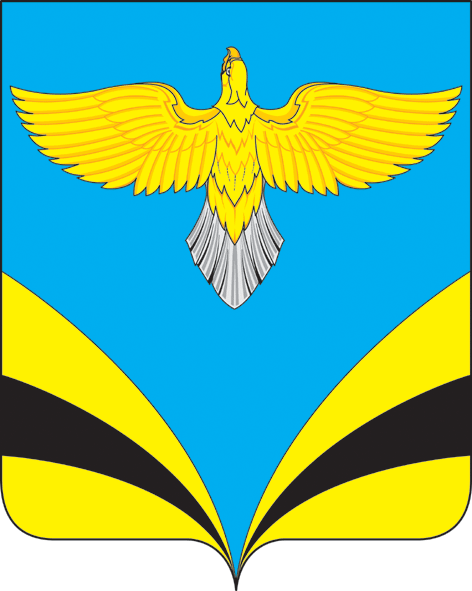       АДМИНИСТРАЦИЯсельского поселения Купиномуниципального района Безенчукский           Самарской области        ПОСТАНОВЛЕНИЕот « 15 »   апреля  2024 года  №25              с. Купино                             В соответствии с Постановлением Правительства Самарской области от 12.04.2024г. № 261 «Об особом противопожарном режиме на территории Самарской области», с Федеральным законом от 21.12.1994 № 69-Ф3 «О пожарной безопасности», Федеральным законом от 22.07.2008 № 123-ФЗ «Технический регламент о требованиях пожарной безопасности», Постановлением Правительства Российской Федерации от 16.09.2020 года   № 1479 «Об утверждении правил противопожарного режима в Российской Федерации» в целях обеспечения пожарной безопасности на территории сельского поселения КупиноПОСТАНОВЛЯЮ:1.Установить особый противопожарный режим на территории сельского поселения Купино  в период с 15 апреля по 15 октября 2024 г.2.Обеспечить выполнение мероприятий по предотвращению распространения пожара на населенные пункты и отдельно расположенные объекты в части устройства минерализованных полос (опашка), окашивания и своевременной уборки сухой травянистой растительности, находящихся в границах населенных пунктов.3.Организовать патрулирование территорий населенных пунктов с привлечением сотрудников органов местного самоуправления, добровольной пожарной команды с первичными средствами пожаротушения4.Закрепить за каждым домовым хозяйством граждан один из видов противопожарного инвентаря (ведро, багор, лопата, лестница, топор из соотношения 6:1:1:1:1 на каждые 10 домов).5.Принимать меры по недопущению на территориях населенных пунктов неконтролируемых палов травы, сжигания мусора, листвы и иных отходов, материалов или изделий. 6. Оперативно информировать подразделения пожарной охраны по единому номеру вызова экстренных оперативных служб «112»  о фактах выжигания(пала) сухой травянистой растительности, стерни, пожнивных остатков, разведения открытого огня(костров), сжигания мусора, листвы и иных отходов, материалов или изделий.7.Настоящее постановление вступает в силу со дня его официального опубликования.8.Контроль за выполнением настоящего постановления оставляю за собой.  Глава сельского поселения Купино				Ю.В. ЩербаковН.А. Доронина, специалист 1 кат8(84676) 42247Об установлении особого противопожарного режима на территории сельского поселения Купино муниципального района Безенчукский Самарской области  